Х. Омарова,  Тараз қаласы № 29 балабақша,Тәрбиеші,Тараз қаласыАқылды заттарБілім беру саласы: Таным, коммуникация, шығармашылық.Бөлімі: Қарапайым математикалық ұғымдарды қалыптастыру, құрастыру, сөйлеуді дамыту, сурет салу.Мақсаты: Білімділік. Балалардың қарапайым математикалық дағдыларын қалыптастыра отырып, бірден беске дейінгі сандарды реттік санауды және оларды тура және кері санауға, геометриялық пішіндерге ұқсас заттарды табуға, апта күндерін білуге үйрету. Сөйлеуді дамытумен байланыстыра отырып, балалардың танымдық білімін арттыру, дәстүрден тыс білімдерін қолдана білуге үйрету.Дамытушылық. Балалардың тілін, ойлау қабілеттерін, зейінін, тапқырлығын, геометриялық пішіндер туралы түсінігін жетілдіру. Суреттегі және өзіне тікелей байланысты заттар туралы ұғымын қалыптастыру, атап көрсетуді және ажыратуды дамыту.Тәрбиелік. Пайдалы техника құралдарын дұрыс пайдаланып, оларға  ұқыпты болуға, берілген тапсырмаларды мұқият тыңдап, оларды дұрыс орындауға тәрбиелеу. Әдіс-тәсілдері: Түсіндіру, әңгімелеу, сұрақ-жауап, демонстрациялық.Сөздік жұмыс: Ақылды заттар.Полингвальды сыңары: Компьютер-компьютер-computer, теледидар-телевизор-television, телефон-телефон-phone, планшет-планшет-camcorder, бейне таспа-видео камера-camera, фотоапарат-фотоапарат-the tablet.Заттық дамыту ортасы: Ақпараттық құралдарының суреттері, телефон, компьютер, планшет, есептеуіш құрал, сиқырлы қалам, мультимедиялық тақта, таратпалар, түрлі-түсті тұздар.Жаңа технология: денсаулық сақтау технологиясы, сиқырлы қалам, мультимедиялық тақта.Күтілетін нәтиже:Жаңғырта алады: 1- ден 5-ке дейінгі сандарды реттік санау және оларды кері санауды, ақылды заттарды табуды.Түсінеді: Ақылды заттардың адамға тигізер пайдасы көп екенін, оларды танып білуді.Қолданады: Өз бетімен іс-әрекет жасап, түрлі пішіндерді қолданады.Оқу қызмет түріТәрбиешінің оқу қызметіБалалардың қызметіДәлелді түрткі болатынҰйымдастыру кезеңі.Полингвальды сыңарСергіту сәтіРефлекциялық түзетушілікШаттық шеңбері:                 Қуанамын мен де, қуанасың сен де,Қуанамыз бәріміз, арайлап атқан күнге.Всем, всем добрый день!Здравствуй, солнце золотое!Здравствуйте, матушка земля!Гуд мониң, гуолд сан,Гуд мониң, диа гесте.                                        Гуд мониң май френдс!Уи уине ю ол зэ юстэ.Балалар бүгін бізде өте ерекше күн болып тұрған секілді. Бізге көптеген қонақтар келіпті қане қонақтармен амандасып алайық.(Қолына есептегіш ұстаған Дымбілмес келеді.)Тәрбиеші:-Иә , Дымбілмес қош келдің, қолыңа не ұстап алғансың:Дымбілмес:- Сәлеметсіздер ме, менің қолымда есептегіш өзі өте жақсы зат екен. Осыны сатып алғалы бері есеп шығаруды тоқтаттым. Есептегішке  жазсаң болды өзі ақ есептеп береді. Есеп шығарып басыңды ауыртпайсың.Тәрбиеші: -Сонда сен өзің ешнәрсеге басыңды қатырмай ақылды есептегіштің көмегіне ғана жүгінесің ба? Неге сен өз миыңды жұмыс істетіп ойланып есеп шығармайсың?-Балалар, Дымбілместің істеп жүргені дұрыс деп ойлайсыңдар ма? Ал, балаларға есептегіш қолдануға бола ма?- Жарайсыңдар, балалар. Есептегішпен тек қана дүкендегі сатушылар қолданғаны дұрыс. Өйткені оларға өте тез, шапшаң қимылдау керек.Дымбілмес енді сен өзің есептеп үйрен.Тәрбиеші: Дымбілмес сен апта күндерін,  қазір қай жыл мезгіл екенін, санауды, білесің ба?Дымбілмес: жоқ, білмеймін.-Балалар, ендеше Дымбілмеске апта күндерін, қазір қай жыл мезгіл екенін, санауды, үйретіп жіберейік.Балалардан апта күндерін, жыл мезгілін, ай аттарын сұрап, оны сиқырлы қалам арқылы көрсету.-Бір аптада неше күн бар?-Апта күндерін атап беріңдерші?-   Қазір жылдың қай мезгілі ?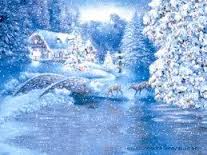 -    -   Қыс мезгілінде неше айы  бар? -    Ай аттарын атап  беріңдерші? -   Қазір қандай ай ?-  1-ден  5-ке дейін тура және кері санап, оларды поезд вагондарына қойып шығыңдаршы.Тәрбиеші: Дымбілмес, мен саған логикалық есептер жасырамын қане жауабын  тауып көрші. Егер таппасаң біздің балалар жауабын табады.Бес алманың үшеуін,       Досың сұрап алады.      Айтшы сонда нешеуі,                             Ө    өз қолыңда қалады.( 2 алма)      Бес бұтақты шыршада      Бұтақ сайын екі алма.      Біреуін бер досыңа      Сонда қалмақ неше алма?                     (шыршады алма өспейді)Қолымда бір алмұртТабақта екі алмұртҚосқанда барлығын      Болады неше алмұрт?    (3 алмұрт)Енді, балалар, сендер сандар туралы тақпақ білесіңдер ме?Ендеше Дымбілмеске айтып беріңдерші.Жарайсыңдар, балалар.Тәрбиеші: Біз бүгін адамдардың ойынан жасалған ақылды заттар туралы ашық оқу қызметін жүргіземіз. Ақылды заттар дегеніміз - адамдарға көмегін тигізетін техникалық құралдар. Оларды ғалымдар ойлап табады.-Балалар, ақылды заттарға нелер жатады деп ойлайсыңдар?-Дұрыс айтасыңдар.-Бұл заттарды неге ақылды заттарға жатқызамыз?Жарайсындар балалар!Енді балалар саусаққа  арналған жаттығу жасап жіберейік.Саусақ жаттығуы:Бір үйде біз нешеуміз,Кел, санайық екеумізБас бармақ атам,Балаң үйрек әжем.Ортан терек әкем,Шылдыр шүмек анам.Кішкентай бөбек менБірүйде біз нешеуміз,Бір үйде біз бесеуміз.Дымбілмес: Жарайсындар, балалар! Мен сендерден көп нәрсе үйрендім. Мен енді есептегішті қолданбай есепті өзім шығаратын боламын. Сау болыңдар, балалар. (Дымбілмес риза болып шығып кетеді.)Компьютер-компьютер-кэммотэ, теледидар-телевизор-телевизин, телефон-телефон-фон, бейнетаспа-видеокамера- камэра, фотоапарат-фотоапарат-камкодэесептегіш-калькулятор-калкулэт.Жарайсындар, балалар!Енді балалар осы ақылды заттардың біреуі телефон мен Темірланды  анасымен скайп арқылы сөйлестіріп, жүздестіріп   көрейік.Балалар, сендер шаршаған боларсындар бәріміз орнымыздан тұрып сергіп алайық.Мультимедиялық тақта арқылы жасау.Ойын: «Қандай пішінге ұқсайды?» -Балалар, мен сендерді сынағым келіп тұр. Сендер ақылды заттарды ажырата алсыңдар ма және олардың пішіні қандай екенін айтуларың керек.Шығармашылық жұмыс:1-топ: Түрлі-түсті тұздармен геометриялық пішіндерді шығару.2-топ: Пішіндерден зымыран құрастырады.Балалардың жасаған жұмыстарына талдау жасау.Балалар, сендерге оқу қызметіміз ұнады ма?Қонаққа кім келді?Сонымен ақылды заттарды білдіңдер ме?Оларға нелер жатады екен?Ақылды заттарды кімдер ойлап табады екен?Сендер бүгінгі ашық оқу қызметімізге жақсы қатыстындар, жарайсындар. Сендерге көп-көп рахмет!Шаттық шеңберін орындайды.Сәлеметсіздерме?Сәлеметсінбе ?- Жоқ, дұрыс емес есепті өзінің басымен ойлап шығару керек. Әйтпесе Дымбілместің миы жұмыс істемей қалады.Жоқ болмайды.Жоқ Бір аптада жеті күн бар.Дүйсенбі,сейсенбі, сәрсенбі, бейсенбі, жұма, сенбі. жексенбі.-    Қазір қыс мезгілі.Қыс мезгілінде үш ай бар.Желтоқсан, қаңтар, ақпан.     Қыстың соңғы айы ақпан     айы 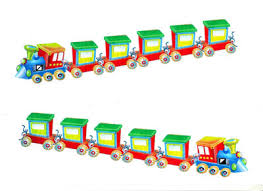 Балалар поезд вагондарын ретімен қойып сандарды жапсырады.Балалардың жауаптары( 2 алма)(шыршады алма өспейді)(3алмұрт)Ия 1-саны: НурисламМені білгің келсеМен таяқша бірмінБарлық санға жол бастапЕң басында тұрамын.2- саны: МуслимаБірден кейін тұрамынСандар іші тұрағымБірге-бірді қосқандаИіліп мен шығамын.3-саны: АйшаЕкіден соң әрқашанҮш саны боп қаламынҚос мүйізі майысқанҰлттық ою саламын.4-саны: ТемірланДостар мені төрт  дейдіБеске бірім жетпейдіБірақ үшке ағамынЖақсысымын бағаның.5- саны: АдиетӘр қолда саусақ бес-бестен,Шықпас тегін ол естенБіліп санның шамасын,Мысал ойлап табасын.Ақылды заттарға компьютерді, телефонды, теледидарды, есептегішті, фотоапаратты, видео камераны, жатқызуға болады.-Олар адамдарға көмегін тигізеді, қызмет етеді. Саусаққа арналған  жаттығуын жасайдыСау бол, ДымбілмесТемірлан анасымен скайп арқылы сөйлеседі.Қимылмен жасайдыБалалар ақылды заттардың атын атап, пішінінің қандай екенін айтады.Геометриялық пішіндер шығарады.Пішіндерден зымыран құрастырады.Иә, ұнадыДымбілмес келдіАқылды заттарды білдік.Оған компьютертеледидар, есептегіш, телефон, фотоапарат, видео камера, DVD жатады.Ғалымдар